Faculty profile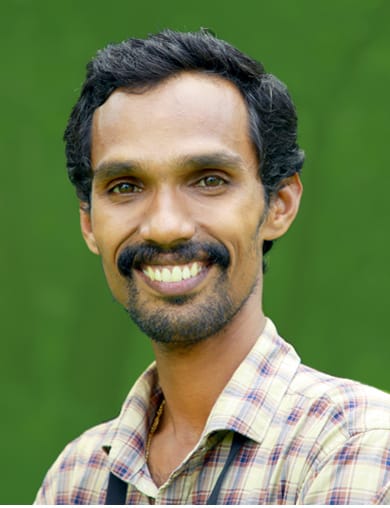 Faculty Name		:	PRADEESH K.		Designation			:	Assistant Professor of CommercePEN           			:	646821Department			:	CommerceIs HOD                  		:	NoPermanent Address	:	Kuduvakkode House, Kannadi.P.O., Palakkad- 678701Contact Number		:	974503407Email				:	pradeeshkunchu@gmail.comExperience Details		:	8 Years, 6 monthsEducational qualificationsBroad Area of Research		:MarketingPublications (Newest first)Article: Financial Literacy among students in NSS College Nemmara with special reference to Banking and InsuranceJournal : Asia Pacific Journal of Research (Peer Reviewed International Journal) Monthly JournalPublisher : Asia Pacific Publishing, BangaloreImpact factor: 6.58ISSN (Print) : 2320-5504 ISSN (E) : 2347 - 4793Books/ Chapters Published1. Chapter: Online Learning and e-PedagogyPublisher :  UGC-HRDC University of CalicutISBN : 978-93-88992-62-6978000031735Paper PresentationsAreas Of Interest :Human resource ManagementEntrepreneurship DevelopmentCooperationMarketing managementBusiness managementEnvironmentField of Research :Corporate Social Responsibility Practices of Private sector banks in Kerala (MRP)Research Projects and Grants	Research Guideship DetailsNumber of students registered for Ph D	: NilNumber of students awarded		: NilSeminars / Workshops OrganizedProfessional Appointments (Such as Chairman, Director etc)Recognition and AwardsAcademic & Administrative Responsibilities Programme officer - National service Scheme (2016-2019)Coordinator - Anti- Narcotic Club - (2014-20)Member - Stock Verification Committee (2014-2021)Coordinator - Entrepreneurship Development Club (2015-16, 2016-17, 2017-18)Coordinator – Student study tour (2015-16, 2019-20)Coordinator – Red ribbon Club (2016-17)Resource Person and Project Guide – School of Distance Education – Contact Classes(2016-17, 2019-20)Invigilator - University examination as per allotment (2013-21)Staff in charge of department Alumni Association (2016-20)Additional Examiner – Valuation of University  answer scripts as per allotment (2014-21)Invigilator - University examination as per allotment (2014-21)Question Paper Setting  - Internal Examination, Valuation of answer scripts (2014-21)Project Guide and Evaluation –UG and PG (2014-21)District Coordinator - Palakkad. National Service Scheme - University of Calicut (2017-2019)Coordinator - Cooperative Internship (2019-20, 2021-2022)Additional Examiner – Valuation of University  answer scripts as per allotment (2018-19)Question Paper Setting  - Internal Examination, Valuation of answer scripts (2018-19)Project Guide and Evaluation –UG and PG (2018-19)Any Other Details to Specify:Best NSS programme Officer Award – University of Calicut – 2017-18Best NSS programme Officer Award – University of Calicut – 2018-19Best NSS programme Officer Award – Government of Kerala – 2018-19Advisory Committee Member Nehru Yuva Kendra – 2016-19KDISC – One District One Idea – District Core Team MemberCourseUniversity/ InstitutionYear of PassUGUniversity of Calicut2006PGUniversity of Calicut2008M PhilPh DPostdocOthers (Specify)Sl NoTitle of paperName of ConferenceDate12Sl NoTitleFunding AgencyAmount SanctionedYear1Corporate Social Responsibility Practices of Private sector banks in KeralaUGC12500020152Sl NoName of the ProgrammeVenueDate1nil2Sl NoPositionName of Institution/BodyDate/Year12Sl NoName of AwardAgencyYear1Best State NSS Programme OfficerGovernment of Kerala 2018-192Best NSS programme Officer AwardUniversity of Calicut2018-193Best NSS programme Officer AwardUniversity of Calicut2017-18